РОССИЙСКАЯ ФЕДЕРАЦИЯ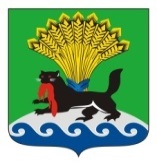 ИРКУТСКАЯ ОБЛАСТЬИРКУТСКОЕ РАЙОННОЕ МУНИЦИПАЛЬНОЕ ОБРАЗОВАНИЕАДМИНИСТРАЦИЯПОСТАНОВЛЕНИЕот «04»  08    2020 г.		 	№ 480Об организации подготовки населения в области защиты от опасностей, возникающих при военных конфликтах или вследствие этих конфликтов, защиты при чрезвычайных ситуациях природного и техногенного характераВ соответствии с Федеральным законом от 12.02.1998 № 28-ФЗ              «О гражданской обороне», Федеральным законом от 21.12.1994 № 68-ФЗ        «О защите населения и территорий от чрезвычайных ситуаций природного и техногенного характера», Федеральным законом от 06.10.2003 № 131-ФЗ «Об общих принципах организации местного самоуправления в Российской Федерации», постановлением Правительства Российской Федерации от 02.11.2000 № 841 «Об утверждении положения о подготовке населения в области гражданской обороны», постановлением Правительства Российской Федерации от 04.09.2003 № 547 «О подготовке населения в области защиты от чрезвычайных ситуаций природного и техногенного характера», приказом МЧС России от 24.04.2020 № 262 «Об утверждении перечня должностных лиц, проходящих обучение соответственно по дополнительным профессиональным программам и программам курсового обучения в области гражданской обороны в организациях, осуществляющих образовательную деятельность по дополнительным профессиональным программам в области гражданской обороны, находящихся в ведении Министерства Российской Федерации по делам гражданской обороны, чрезвычайным ситуациям и ликвидации последствий стихийных бедствий, других федеральных органов исполнительной власти, в других организациях, осуществляющих образовательную деятельность по дополнительным профессиональным программам в области гражданской обороны, в том числе в учебно-методических центрах, а также на курсах гражданской обороны», в целях совершенствования порядка подготовки населения способам защиты от опасностей, возникающих при военных конфликтах или вследствие этих конфликтов, способам защиты при чрезвычайных ситуациях природного и техногенного характера, руководствуясь статьями 39, 45, 54 Устава Иркутского районного муниципального образования администрация, Иркутского районного муниципального образованияПОСТАНОВЛЯЕТ:1. Утвердить Порядок организации подготовки населения в области защиты от опасностей, возникающих при военных конфликтах или вследствие этих конфликтов, защиты при чрезвычайных ситуациях природного и техногенного характера (прилагается).2. Организовать подготовку населения Иркутского района в рамках единой системы по соответствующим группам в организациях (в том числе в организациях, осуществляющих образовательную деятельность), а также по месту жительства.3. Постановление администрации Иркутского районного муниципального образования от 15.07.2013 № 2885 «Об организации обучения населения способам защиты и действиям в чрезвычайных ситуациях на территории Иркутского районного муниципального образования», постановление администрации Иркутского районного муниципального образования от 11.08.2017 № 297 «О внесении изменений в постановление администрации Иркутского районного муниципального образования от 15.07.2013 № 2885 «Об организации обучения населения способам защиты и действиям в чрезвычайных ситуациях на территории Иркутского районного муниципального образования» признать утратившими силу.4. Архивному отделу организационно-контрольного управления администрации Иркутского районного муниципального образования внести в оригинал постановления администрации Иркутского районного муниципального образования от 15.07.2013 № 2885 «Об организации обучения населения способам защиты и действиям в чрезвычайных ситуациях на территории Иркутского районного муниципального образования» информацию о признании правового акта утратившим силу.5. Отделу по организации делопроизводства и работы с обращениями граждан организационно-контрольного управления администрации Иркутского районного муниципального образования внести в оригинал постановления администрации  районного  муниципального  образования  от 11.08.2017 № 297 «О внесении изменений в постановление администрации Иркутского районного муниципального образования от 15.07.2013 № 2885 «Об организации обучения населения способам защиты и действиям в чрезвычайных ситуациях на территории Иркутского районного муниципального образования» информацию о признании правового акта утратившим силу.6. Опубликовать настоящее постановление в газете «Ангарские огни» и разместить в информационно-телекоммуникационной сети «Интернет» на сайте Иркутского районного муниципального образования www.irkraion.ru.7. Контроль исполнения настоящего постановления возложить на первого заместителя Мэра района.Исполняющий обязанности Мэра района                                                                                                 	И.В. ЖукПриложение Утвержден постановлением администрацииИркутского районного муниципального образования от 04.08.2020 № 480ПОРЯДОКорганизации подготовки населения в области защиты от опасностей, возникающих при военных конфликтах или вследствие этих конфликтов, защиты при чрезвычайных ситуациях природного и техногенного характераI. ОБЩЕЕ ПОЛОЖЕНИЕ1. Подготовку, обучение способам защиты от опасностей, возникающих при военных конфликтах или вследствие этих конфликтов, способам защиты при чрезвычайных ситуациях природного и техногенного характера (далее – подготовка ГО ЧС и ПБ) проходят:1) руководители органов местного самоуправления и организаций;2) лица, занятые в сфере производства и обслуживания, не включенные в состав органов управления муниципального звена Иркутского района территориальной подсистемы Иркутской области единой государственной системы предупреждения и ликвидации чрезвычайных ситуаций (далее – работающее население);3) лица, не занятые в сфере производства и обслуживания (далее – неработающее население);4) обучающиеся организаций, осуществляющих образовательную деятельность по основным общеобразовательным программам (кроме образовательных программ дошкольного образования), образовательным программам среднего профессионального образования и образовательным программам высшего профессионального образования (кроме программ подготовки научно-педагогических кадров в аспирантуре (адъюнктуре), программ ординатуры, программ ассистентуры – стажировки) (далее – обучающиеся);5) работники органов местного самоуправления и организаций, специально уполномоченные на решение задач в области ГО ЧС и ПБ и включенные в состав органов управления муниципального звена Иркутского района территориальной подсистемы Иркутской области единой государственной системы предупреждения и ликвидации чрезвычайных ситуаций (далее – уполномоченные работники);6) должностные лица комиссий по предупреждению и ликвидации чрезвычайных ситуаций и обеспечению пожарной безопасности, эвакуационных и эвакоприемных комиссий в муниципальных образованиях Иркутского района.2II. ЗАДАЧИ2. Основными задачами при подготовке населения в области ГО ЧС и ПБ являются:1) обучение населения приемам оказания первой помощи пострадавшим, правилам поведения и основным способам защиты и действиям при чрезвычайных ситуаций и опасностях, возникающих при военных конфликтах или вследствие этих конфликтов, эвакуации населения, правилам пользования средствами индивидуальной и коллективной защиты, практическое применение полученных навыков;2) выработка у руководителей органов местного самоуправления и организаций навыков управления силами и средствами, входящими в состав муниципального звена Иркутского района территориальной подсистемы Иркутской области единой государственной системы предупреждения и ликвидации чрезвычайных ситуаций, решения задач гражданской обороны;3) совершенствование практических навыков руководителей органов местного самоуправления и организаций, а также председателей комиссий по предупреждению и ликвидации чрезвычайных ситуаций и обеспечению пожарной безопасности и эвакуационных комиссий в организации и проведении мероприятий по гражданской обороне и предупреждению чрезвычайных ситуаций и ликвидации их последствий;4) практическое усвоение уполномоченными работниками в ходе учений и тренировок порядка действий при различных режимах функционирования муниципального звена Иркутского района территориальной подсистемы Иркутской области единой государственной системы предупреждения и ликвидации чрезвычайных ситуаций, а также при проведении аварийно-спасательных и других неотложных работ;5) овладение личным составом нештатных аварийно-спасательных формирований, нештатных формирований по обеспечению выполнения мероприятий по гражданской обороне и спасательных служб (далее - формирования и службы) приемами и способами действий по защите населения, материальных и культурных ценностей от опасностей, возникающих при военных конфликтах или вследствие этих конфликтов, а также при чрезвычайных ситуациях природного и техногенного характера.III. ГРУППЫ И ФОРМЫ ПОДГОТОВКИ НАСЕЛЕНИЯ3. Подготовка населения в области защиты ГО ЧС и ПБ предусматривает:1) для должностных лиц органов местного самоуправления, возглавляющих местные администрации и руководителей организаций – самостоятельное изучение нормативной документации по вопросам организации, планирования и проведения мероприятий по гражданской обороне и защите от чрезвычайных ситуаций, личное участие в учениях, тренировках и плановых мероприятиях по защите от чрезвычайных ситуаций и гражданской обороне и изучение функциональных обязанностей;32) для работающего населения – прохождение вводного инструктажа по гражданской обороне, проведение занятий по программам курсового обучения в области гражданской обороны по месту работы согласно рекомендуемым программам и самостоятельное изучение порядка действий при чрезвычайных ситуациях с последующим закреплением полученных знаний и навыков на учениях и тренировках и других плановых мероприятиях по гражданской обороне и защите от чрезвычайных ситуаций;3) для неработающего населения – проведение бесед, лекций, вечеров вопросов и ответов, консультаций, просмотр учебных видеофильмов, в том числе в учебно-консультационных пунктах, а также самостоятельное изучение пособий, памяток, листовок, буклетов, прослушивание радиопередач и просмотр телепрограмм, участие в учениях и тренировках по гражданской обороне и защите от чрезвычайных ситуаций;4) для обучающихся – проведение занятий в учебное время по соответствующим программам в рамках предмета «Основы безопасности жизнедеятельности» и дисциплины «Безопасность жизнедеятельности», изучение, памяток, листовок, пособий, прослушивание радиопередач и просмотр телепрограмм, участие в учениях и тренировках по гражданской обороне;5) для председателей комиссий по предупреждению и ликвидации чрезвычайных ситуаций, руководителей органов местного самоуправления и организаций, а также уполномоченных работников – получение дополнительного профессионального образования или курсового обучения в области защиты от чрезвычайных ситуаций не реже одного раза в 5 лет, проведение самостоятельной работы, а также участие в сборах, учениях и тренировках.4. Для лиц, впервые назначенных на должность, связанную с выполнением обязанностей в области ГО ЧС и ПБ, курсовое обучение в области ГО ЧС и ПБ или получение дополнительного профессионального образования в области ГО ЧС и ПБ в течение первого года работы является обязательным.5. Получение дополнительного профессионального образования или курсового обучения в области ГО ЧС и ПБ проходят руководители органов местного самоуправления, уполномоченные работники и председатели комиссий по предупреждению и ликвидации чрезвычайных ситуаций и обеспечению пожарной безопасности – осуществляется в организациях, осуществляющих образовательную деятельность по дополнительным профессиональным программам в области защиты от чрезвычайных ситуаций, находящихся в ведении федеральных органов исполнительной власти и в других организациях, осуществляющих образовательную деятельность по дополнительным профессиональным программам в области защиты от чрезвычайных ситуаций, в том числе в учебно-методических центрах по гражданской обороне и чрезвычайным ситуациям субъектов Российской Федерации.6.  Получение   дополнительного   профессионального   образования   по 4программам повышения квалификации педагогическими работниками – преподавателями дисциплины «Безопасность жизнедеятельности» и предмета «Основы безопасности жизнедеятельности» по вопросам ГО ЧС и ПБ осуществляется в организациях, осуществляющих образовательную деятельность по дополнительным профессиональным программам в области защиты от чрезвычайных ситуаций, находящихся в ведении федеральных органов исполнительной власти 1 раз в 3 года.7. Совершенствование знаний, умений и навыков населения в области защиты от чрезвычайных ситуаций осуществляется в ходе проведения тактико-специальных учений, командно-штабных и комплексных учений и тренировок:1) тактико-специальные учения продолжительностью до 8 часов проводятся с участием аварийно-спасательных служб и нештатных аварийно-спасательных формирований организаций 1 раз в 3 года, а с участием формирований постоянной готовности – 1 раз в год;2) командно-штабные учения продолжительностью до 3 суток в органах местного самоуправления проводятся 1 раз в 3 года. Командно-штабные учения или штабные тренировки в организациях проводятся 1 раз в 3 года продолжительностью до 3 суток. К проведению командно-штабных учений в Иркутском районе могут в установленном порядке привлекаться оперативные группы соединений и воинских частей Вооруженных Сил Российской Федерации, войска национальной гвардии, а также силы и средства муниципального звена Иркутского района территориальной подсистемы Иркутской области единой государственной системы предупреждения и ликвидации чрезвычайных ситуаций;3) комплексные   учения   продолжительностью   до  2   суток  проводятся1 раз в 3 года в муниципальных образованиях и организациях, имеющих опасные   производственные   объекты,  а также  в  лечебно-профилактических учреждениях, имеющих более 600 коек. В других организациях 1 раз в 3 года проводятся тренировки продолжительностью до 8 часов;4) тренировки в общеобразовательных учреждениях и учреждениях начального, среднего и высшего профессионального образования проводятся ежегодно;5) учения и тренировки муниципальные образования Иркутского района проводят самостоятельно на территории муниципального образования, а так же принимают участие в тренировках, проводимых Иркутским районным муниципальным образованием и Главным Управлением МЧС России по Иркутской области.Первый заместитель Мэра района                                                               И.В. Жук